АКТ №_________ от «_____» __________________ 201____ г.проверки средств учета и состояния схемы учета электрической энергииг._____________________ул._________________________                                                  ч.        мин. _____ Настоящий Акт составлен комиссией в составе:__________	представителя ООО «Агро-Маркет»: _______________________________________________представителя гарантирующего поставщика (энергосбытовой организации, энергоснабжающей организации):_ ________________________________________________представителя смежной сетевой организации (собственника электросетевого хозяйства при опосредованном присоединении, производителя электрической энергии): ______________________потребителя электрической энергии _____________________________________________________Полное диспетчерское наименование присоединения (энергопринимающего устройства): ____________________________________________________________________________________Основание для проведения и форма проверки (плановая/внеплановая): ________________________ _____________________________________________________________________________________1. Результаты осмотра2. Расчетный коэффициент измерительного комплекса:___________3. Контрольные пломбы4. Результаты измерений и проверки правильности подключения эл. счетчика5. Используемые при проверке средства измерений6. Заключение:Нарушения в работе измерительного комплекса выявлены- да /нет;устранены о ходе проверки                                                     - да /нет;безучетное потребление выявлено                                        - да-/-нет;До окончания межповерочного интервала электросчетчика осталось-более / менее 1 года, истекДо окончания межповерочного интервала трансформаторов тока осталось более /менее 1 года, истек Измерительный комплекс может применяться для дальнейших расчетов - да-/ нет.Выявленные нарушения:_______________________________________________________________________________________________________________________________________________________________________________________________________________________________________________________________________7. Уведомление о необходимости проведения очередной поверки средств измерений:_______________________________________________________________________________________________________________________________________________________________________________________8. Примечание: ____________________________________________________________________________________________________________________________________________________________________________________________________________________________________________________9. ПОДПИСИ:представителя ООО «Агро-Маркет»: _______________________________________________представителя гарантирующего поставщика (энергосбытовой организации, энергоснабжающей организации):_ ________________________________________________представителя смежной сетевой организации (собственника электросетевого хозяйства при опосредованном присоединении, производителя электрической энергии): ______________________потребителя электрической энергии _____________________________________________________10. Не принимали участие в проверке в составе комиссии: ______________________________________________________________________________________________________________________________________________________________________________________________________________11. От подписи отказался: _________________________________________________________________________________________________________________________________________________________________________________________________________________________________________________________________________________________________________________________________________________________________________________________________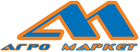 Общество с ограниченной ответственность«Агро-Маркет»_______________________________________________________________________________________________________________________________________________________Юридический адрес: 347740, Ростовская обл., г. Зерноград, ул. им. Ленина, 16, офис 26Почтовый адрес: а/я 6021 в почтовом отд. г. Ростова-на-Дону 344101ЭлектросчетчикЭлектросчетчикЭлектросчетчикЭлектросчетчикЭлектросчетчикМесто установкиМесто установкиМесто установкиВид учетаВид учетаВид учетаТип электросчетчикаТип электросчетчикаТип электросчетчикаГод выпускаГод выпускаГод выпускаЗаводской номерЗаводской номерЗаводской номерКласс точности, А/РКласс точности, А/РКласс точности, А/РНоминальный ток, АНоминальный ток, АНоминальный ток, АНоминальное напряжение, ВНоминальное напряжение, ВНоминальное напряжение, ВРазрядностьРазрядностьРазрядностьПоказания, кВт*чПоказания, кВт*чПоказания, кВт*чФактическая погрешность, %Фактическая погрешность, %Фактическая погрешность, %Пломба поверки, квартал и год /дата следующей поверкиПломба поверки, квартал и год /дата следующей поверкиПломба поверки, квартал и год /дата следующей поверкиБалансовая принадлежностьБалансовая принадлежностьБалансовая принадлежностьТрансформаторы токаТрансформаторы токаТрансформаторы токаТрансформаторы токаТрансформаторы токаТрансформаторы токаФазаАВВССТип трансформатораЗаводской номерКоэффициент трансформацииКласс точностиПломба поверки, квартал и год / дата следующей поверкиБалансовая принадлежностьТрансформаторы напряженияТрансформаторы напряженияТрансформаторы напряженияТрансформаторы напряженияТрансформаторы напряженияТрансформаторы напряженияФазаАВВССТип ттрансформатораЗаводской номерКоэффициент трансформацииКласс точностиПломба поверки, квартал и год /дата следующей поверкиБалансовая принадлежностьТип контрольных пломб, знаков визуального контроля:НомерНомерНомерМестоустановкиОрганизация,установившаяТип контрольных пломб, знаков визуального контроля:проверено наличиеснятогоустановленногоМестоустановкиОрганизация,установившаяФазаТок(в первичной цепи /во вторичной цепи), АДействительныйкоэффициенттрансформацииНапряжение,ВДанныевекторнойдиаграммыКоэффициент мощности, cos срПравильность подключения эл. счетчика, (+/-)Активнаямощность,кВтВремя перерыва в учете, чА-------В-------С-------ТипЗаводской номерКласс точностиДата следующей поверки